Консультационный центр помог потребителю отстоять свои права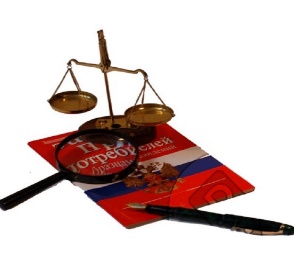               В Центр по информированию и консультированию потребителей ФБУЗ «Центр гигиены и эпидемиологии в Новгородской области» обратился потребитель, за помощью по расторжению договора оказания услуг, заключенного одновременно с договором купли-продажи автотранспортного средства  в автосалоне. Так, Новгородским районным судом Новгородской области рассмотрено дело по иску Потребителя к ООО «Атон» о защите прав потребителя. В обоснование иска Потребитель указал, что <...> г. заключил с ответчиком договор купли-продажи автомобиля. Одновременно при подписании договора купли-продажи автомобиля в офисе ответчика ему было вменено в обязанность подписать заявление о присоединении к условиям договора публичной оферты об оказании услуг по технической помощи стандарт ВЭР АССИСТАНС, карта <...>. В случае отказа от подписания указанного заявления ответчик предупредил о невозможности заключения договора купли-продажи автомобиля. В соответствии с заявлением о присоединении к условиям публичной оферты условия договора публичной оферты размещены на сайте по адресу: www.all-evak.ru, а исполнителем указанной услуги указано ООО «Комиссар». Других документов по данной услуге ему предоставлено не было. Стоимость услуги составила 107000 рублей и была полностью оплачена кредитными средствами. <...> г. по адресу, указанному на сайте, он направил ООО «Комиссар» претензию об отказе от договора на оказание услуг, но письмо было возвращено. Согласно выписке по счету банка денежные средства в размере 107000 рублей зачислены на счет ООО «Атон». Таким образом, ответчиком совершены юридически значимые действия в связи с принятием оплаты за указанную услугу. <...> г. ответчик отказал в удовлетворении требования о возврате оплаченных за услугу денежных средств, но подтверждения направления денежных средств на счет ООО «Комиссар» не представил. В дальнейшем выяснилось, что размещенный на указанном выше сайте адрес ООО «Комиссар» не соответствует адресу, указанному в ЕГРЮЛ. Однако, получив претензию, направленную на юридический адрес, ООО «Комиссар» оставило без ответа и удовлетворения. <...> г. в адрес истца поступило письмо из ООО «Все эвакуаторы», с которым он ни в какие отношения не вступал, с информацией о том, что в электронном портале этой организации за истцом закреплены и активированы карты технической помощи на дорогах, однако организация оплату стоимости по карте не получила.На основании изложенного Потребитель просил суд расторгнуть с ООО «Атон» договор об оказании услуг стандарт ВЭР АССИСТАНС, взыскать с ответчика уплаченную по договору сумму 107000 рублей, проценты за пользование денежными средствами в сумме 3622 рубля 81 копейка, убытки в сумме 300 рублей, компенсацию морального вреда в сумме 107000 рублей, а также штраф.Обращаясь в суд с настоящим иском, Потребитель указал, что, воспользовавшись предоставленным законом правом на односторонний отказ от договора, направил ответчику, а затем в ООО «Комиссар» претензию о расторжении договора на оказание услуг и возврате уплаченной по договору суммы, однако ответчик в добровольном порядке его требования не удовлетворил и деньги не вернул. Также Потребитель указал, что ответчиком предоставлена ему недостоверная информация об исполнителе услуг технической помощи на дороге, в результате чего он был лишен возможности своевременно отказаться от договора.Разрешая спор суд первой инстанции, оценив имеющиеся в материалах дела доказательства, пришел к выводу о том, что ООО «Атон» предоставило истцу недостоверную информацию об исполнителе услуг, в связи с чем несет ответственность перед истцом. Согласно ст.10 Закона РФ от 07 февраля 1992г. №2300-1 «О защите прав потребителей» (далее Закон о защите прав потребителей) изготовитель (исполнитель, продавец) обязан своевременно предоставлять потребителю необходимую и достоверную информацию о товарах (работах, услугах), обеспечивающую возможность их правильного выбора, в том числе информацию о наименовании и месте нахождения исполнителя услуг.Если потребителю не предоставлена возможность незамедлительно получить при заключении договора информацию о товаре (работе, услуге), он вправе потребовать от продавца (исполнителя) возмещения убытков, причиненных необоснованным уклонением от заключения договора, а если договор заключен, в разумный срок отказаться от его исполнения и потребовать возврата уплаченной за товар суммы и возмещения других убытков (ст.12 названного Закона).Решением Новгородского районного суда Новгородской области от <...> г. исковые требования Потребителя удовлетворены частично, с ООО «Атон» в пользу Потребителя взысканы уплаченные денежные средства в сумме 107000 рублей, проценты за пользование чужими денежными средствами в сумме 3622 рубля 81 копейка, убытки в сумме 300 рублей, судебные расходы по оплате юридических услуг в сумме 2500 рублей, компенсация морального вреда в сумме 10000 рублей, штраф в сумме 60461 рубль 40 копеек. В остальной части требования оставлены без удовлетворения. Также с ООО «Атон» в доход местного бюджета взыскана государственная пошлина в сумме 3718 рублей 46 копеек.На указанное решение Ответчиком была направлена апелляционная жалоба, полагая, что является ненадлежащим ответчиком по делу, а положения Закона РФ «О защите прав потребителей» к возникшим правоотношениям сторон не применимы, поскольку исполнителем услуги является третье лицо (исполнитель услуги), а также по другим основаниям.Проверив материалы дела в пределах доводов апелляционной жалобы, обсудив эти доводы и доводы возражений, заслушав явившихся лиц, судебная коллегия оснований к отмене решения суда не установила. Судебная коллегия пришла к выводу, что ООО «Атон», предоставив Потребителю недостоверную информацию об исполнителе услуг технической помощи на дороге, а также получив от него денежные средства за эти услуги в сумме 107000 рублей и не перечислив их в ООО «Комиссар», своими действиями (бездействием) нарушило права истца, в связи с чем несет перед ним ответственность самостоятельно. Судебная коллегия по гражданским делам Новгородского областного суда решение Новгородского районного суда Новгородской области от <...> года оставила без изменения, апелляционную жалобу ООО «Атон» - без удовлетворения. Решение вступило в законную силу.По данному делу Потребителю была оказана помощь на досудебной стадии путем проведения юридического анализа документов и подготовки досудебной претензии к ответчику. В дальнейшем в целях защиты нарушенных прав потребителя были подготовлены исковое заявление, возражение на апелляционную жалобу, а также осуществлялось представительство в суде. Особая сложность данного дела заключалась в определении  на досудебной стадии надлежащей стороны, ответственной за удовлетворение требований потребителя. Несмотря на действия ответчика в обоснование признания его ненадлежащим ответчиком по делу, суд согласился с позицией истца, и все заявленные требования судом были удовлетворены, а в части компенсации морального вреда – частично. Для получения консультаций, а также за помощью в составлении претензий и исковых заявлений граждане могут обратиться в консультационный центр ФБУЗ «Центр гигиены и эпидемиологии в Новгородской области» г. Великий Новгород, ул. Германа, 29А,  каб. 5.12;        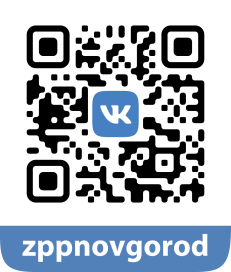  Телефоны: 8(8162) 77-20-38;  8(8162) 73-06-77.     Е-mail:  zpp.center@yandex.ru; Vk.com|zppnovgorod;   сайт:  www.cgevnov.ru